Formulář k soutěži   KOUMÁK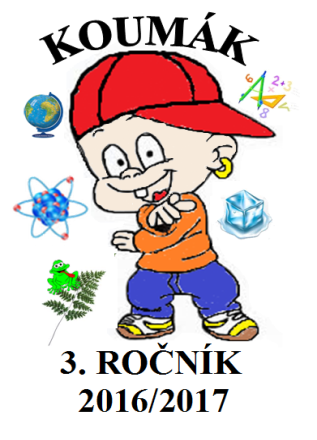 Formulář k soutěži odeslat  do 30. 11. 2016. Dne 26. 4. 2017 ve 14:00 hod. vyhlášení výsledků  a ve 14:30 hod. zkoušky nanečisto. Jméno a příjmení: ……………………………………………………………………..Třída: …………………………………………………………………………………………Škola: …………………………………………………………………………………………Úloha č. 7.:  ( 7 bodů ) Úkoly: Na řádky napiš správné odpovědi a pak jej vyškrtej v osmisměrce.Z nevyškrtaných písmenek sestav tajenku.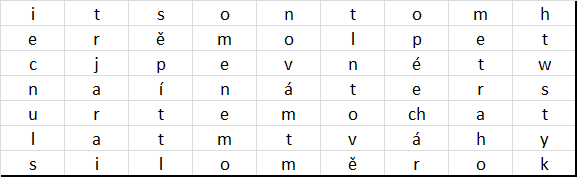 Tajenka:………………………………………………………………….Úloha č. 12.: Odhal rostliny a odpověz na otázku v závěru!  (5 bodů )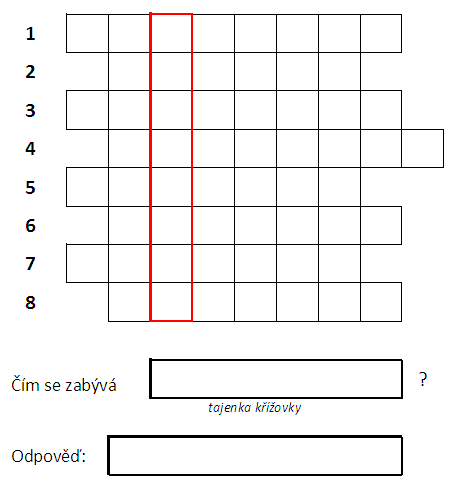 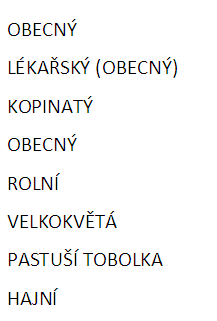 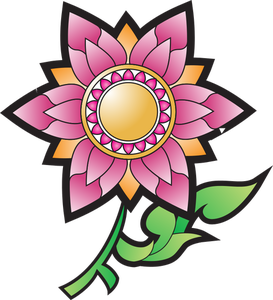 Úloha č.Řešení 1. ( 2 body )Maminka:Tatínek:2. ( 5 bodů )3. ( 2 body )A)B)4. ( 5 bodů )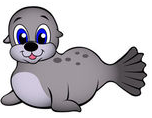 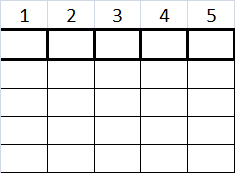 5. ( 5,5 bodu )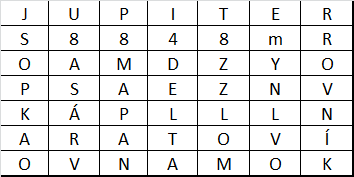 Otázky:V jaké výšce se nachází největší koncentrace tohoto plynu? ……………….….Proč je pro nás tento plyn tak důležitý? ……………..Tajenka:…………………………6. ( 4 body )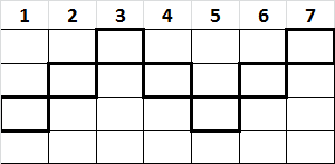 a)b)c)d)e)f)g)h)i)j)k)Úloha č. 8.: (3 body ) a)Úloha č. 8.: (3 body ) b)Úloha č. 8.: (3 body ) c)Úloha č. 8.: (3 body ) d)Úloha č. 8.: (3 body ) e)Úloha č. 8.: (3 body ) f)Úloha č. 9.: (4 body )Vysvětlení pokusu:Úloha č. 10.: ( 5 bodů )NepatříProtožeÚloha č. 10.: ( 5 bodů )1.Úloha č. 10.: ( 5 bodů )2. Úloha č. 10.: ( 5 bodů )3.Úloha č. 10.: ( 5 bodů )4.Úloha č. 10.: ( 5 bodů )5.Úloha č. 11.: ( 5 bodů )a)a)Úloha č. 11.: ( 5 bodů )b)b)Úloha č. 11.: ( 5 bodů )c)c)Úloha č. 11.: ( 5 bodů )d)d)Úloha č. 11.: ( 5 bodů )e)e)